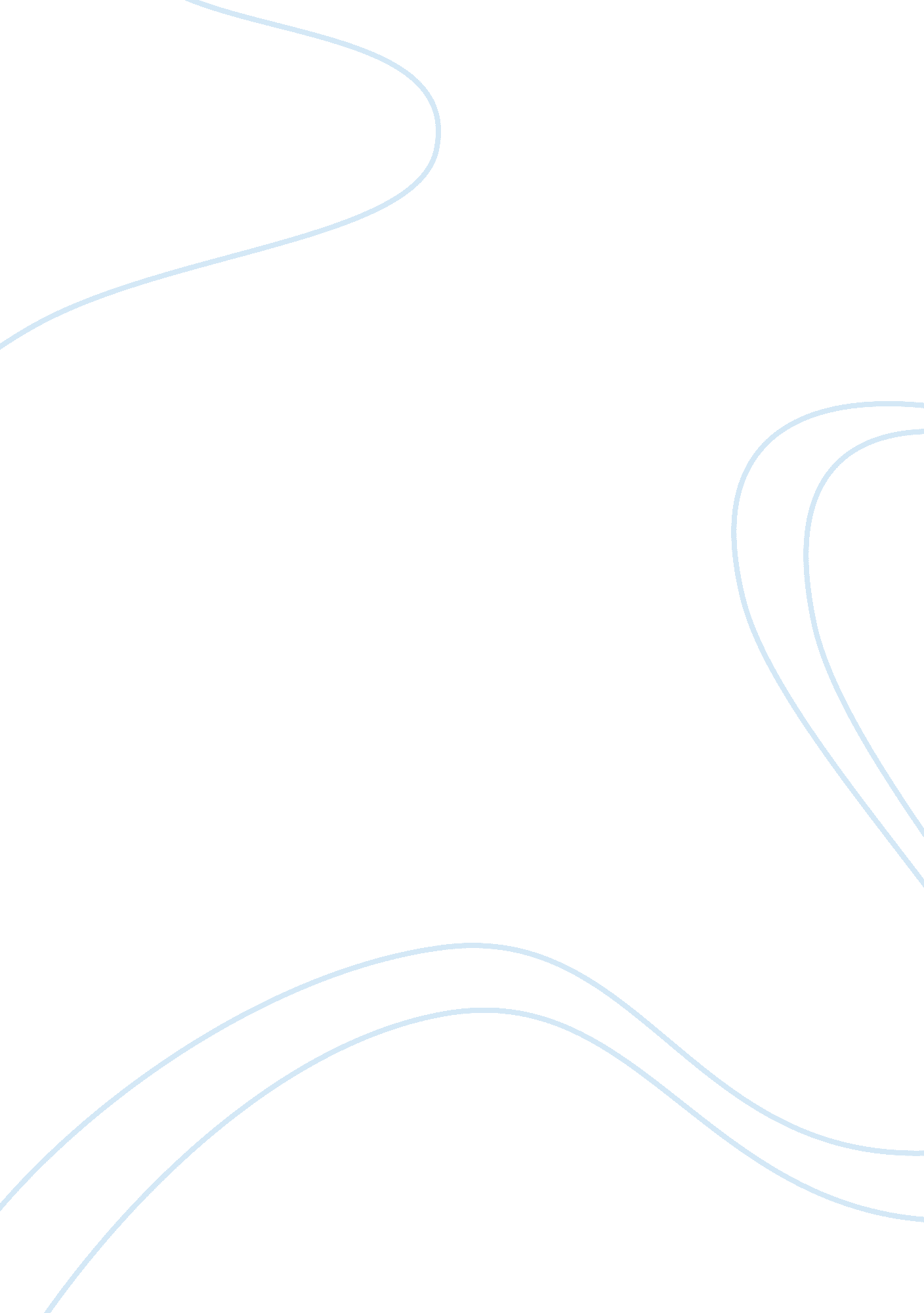 Two kinds by amy tanLiterature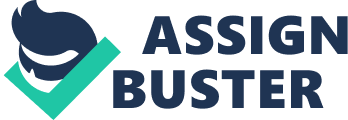 She wanted her to be as talented as any big star. She did not understand that her child may not have the required talent or ability to progress at a faster pace. Instead, she just wanted her to produce the prodigy all by magic. She would scold her daughter when she argued that she simply wanted to be herself and did not want to become famous as per her mother’s wishes. At the show where Mei had to play Pleading Child, Mei introduced her boyfriend, Ali, to her mother. She was very shocked to see that her daughter had grown up to make her own decisions. She called Ali at home. During the meeting when she asked Mei to continue her piano lessons, Ali protested, and this enraged Mei’s mom. She said, “ Ali! You are no one to interfere in our private matters. I already object you're becoming my daughter’s boyfriend.” This was the point when Ali came to know about Mei’s mom’s aggressive nature. He said, “ It was her choice,” to which she replied, “ What my daughter should or should not do is my choice. So, you’d better stay away from her.” 